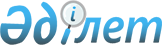 Об утверждении порядка проведения раздельных сходов местного сообщества и определения количества представителей жителей сҰл для участия в сходе местного сообщества на территории Черноярского сельского округа Павлодарского района
					
			Утративший силу
			
			
		
					Решение Павлодарского районного маслихата Павлодарской области от 21 апреля 2021 года № 3/27. Зарегистрировано Департаментом юстиции Павлодарской области 6 мая 2021 года № 7275. Утратило силу решением Павлодарского районного маслихата Павлодарской области от 26 января 2022 года № 20/106 (вводится в действие со дня его первого официального опубликования)
      Сноска. Утратило силу решением Павлодарского районного маслихата Павлодарской области от 26.01.2022 № 20/106 (вводится в действие со дня его первого официального опубликования).
      В соответствии со статьей 39-3 Закона Республики Казахстан от 23 января 2001 года "О местном государственном управлении и самоуправлении в Республике Казахстан", подпунктом 4) пункта 2 статьи 46 Закона Республики Казахстан от 6 апреля 2016 года "О правовых актах", Типовыми правилами проведения раздельных сходов местного сообщества, утвержденными постановлением Правительства Республики Казахстан от 18 октября 2013 года № 1106, Павлодарский районный маслихат РЕШИЛ:
      1. Утвердить прилагаемый порядок проведения раздельных сходов местного сообщества на территории Черноярского сельского округа Павлодарского района.
      2. Утвердить количественный состав представителей жителей сел Черноярского сельского округа Павлодарского района для участия в сходе местного сообщества в количестве 1 (один) % от общего числа жителей села.
      3. Признать утратившим силу решение Павлодарского районного маслихата от 24 сентября 2014 года № 39/283 "Об утверждении Правил проведения раздельных сходов местного сообщества и количества представителей жителей сел для участия в сходе местного сообщества на территории Черноярского сельского округа Павлодарского района" (зарегистрированное в Реестре государственной регистрации нормативных правовых актов за № 4062, опубликованное 14 октября 2014 года в информационно-правовой системе "Әділет").
      4. Контроль за исполнением настоящего решения возложить на постоянную комиссию районного маслихата по вопросам социальной сферы, обеспечения прав и законных интересов граждан. 
      5. Настоящее решение вводится в действие со дня его первого официального опубликования. Порядок проведения раздельных сходов местного сообщества на территории
Черноярского сельского округа Павлодарского района
      1. Настоящий порядок проведения раздельных сходов местного сообщества на территории Черноярского сельского округа Павлодарского района разработан в соответствии со статьей 39-3 Закона Республики Казахстан от 23 января 2001 года "О местном государственном управлении и самоуправлении в Республике Казахстан", а также Типовыми правилами проведения раздельных сходов местного сообщества, утвержденными постановлением Правительства Республики Казахстан от 18 октября 2013 года № 1106 и устанавливает порядок проведения раздельного схода местного сообщества жителей сел на территории Черноярского сельского округа Павлодарского района.
      2. Раздельный сход местного сообщества жителей сел (далее - раздельный сход) на территории Черноярского сельского округа Павлодарского района созывается и проводится с целью избрания представителей для участия в сходе местного сообщества.
      3. Раздельный сход созывается акимом Черноярского сельского округа Павлодарского района.
      Проведение раздельного схода допускается при наличии положительного решения акима Павлодарского района на проведение схода местного сообщества.
      4. О времени, месте созыва раздельного схода и обсуждаемых вопросах население местного сообщества оповещается не позднее чем за десять календарных дней до дня его проведения через средства массовой информации или иными способами.
      5. Проведение раздельного схода в пределах сел организуется акимом Черноярского сельского округа Павлодарского района.
      6. Перед открытием раздельного схода проводится регистрация присутствующих жителей сел, имеющих право в нем участвовать.
      7. Раздельный сход открывается акимом Черноярского сельского округа Павлодарского района или уполномоченным им лицом.
      Председателем раздельного схода является аким Черноярского сельского округа Павлодарского района или уполномоченное им лицо.
      Для оформления протокола раздельного схода открытым голосованием избирается секретарь.
      8. Кандидатуры представителей жителей сел Черноярского сельского округа Павлодарского района для участия в сходе местного сообщества выдвигаются участниками раздельного схода в соответствии с количественным составом, утвержденным Павлодарским районным маслихатом.
      Количество представителей жителей сел Черноярского сельского округа Павлодарского района для участия в сходе местного сообщества определяется на основе принципа равного представительства.
      9. Голосование проводится открытым способом персонально по каждой кандидатуре. Избранными считаются кандидаты, набравшие наибольшие голоса участников раздельного схода.
      10. На раздельном сходе ведется протокол, который подписывается председателем и секретарем и передается в аппарат акима Черноярского сельского округа Павлодарского района.
					© 2012. РГП на ПХВ «Институт законодательства и правовой информации Республики Казахстан» Министерства юстиции Республики Казахстан
				
      Председатель сессии Павлодарского

      районного маслихата 

Д. Корепанов

      Секретарь Павлодарского районного маслихата 

А. Шайхимов
Утвержден
решением Павлодарского
районного маслихата
от 21 апреля 2021 года № 3/27